SISAČKO-MOSLAVAČKA ŽUPANIJAPOLUZAVRŠNO NATJECANJEDRŽAVNOG PRVENSTVA ŠKOLSKIH SPORTSKIH DRUŠTAVA SREDNJIH ŠKOLASKUPINE CENTARSTOLNI TENIS SREDNJE ŠKOLE – MLADIĆI 2017./2018.NOVSKA, 22. veljače  2018. godineIZVJEŠĆE o sudjelovanju na POLUZAVRŠNOM NATJECANJUDRŽAVNIH PRVENSTAVA ŠKOLSKIH SPORTSKIH DRUŠTAVA SREDNJOJ ŠKOLA SKUPINE CENTARu školskoj godini 2017./2018.SUDIONICI  NATJECANJA	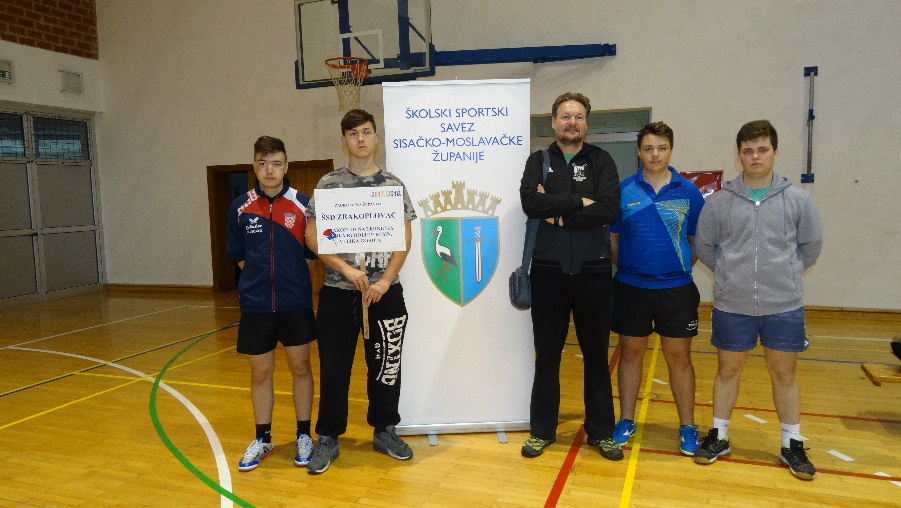 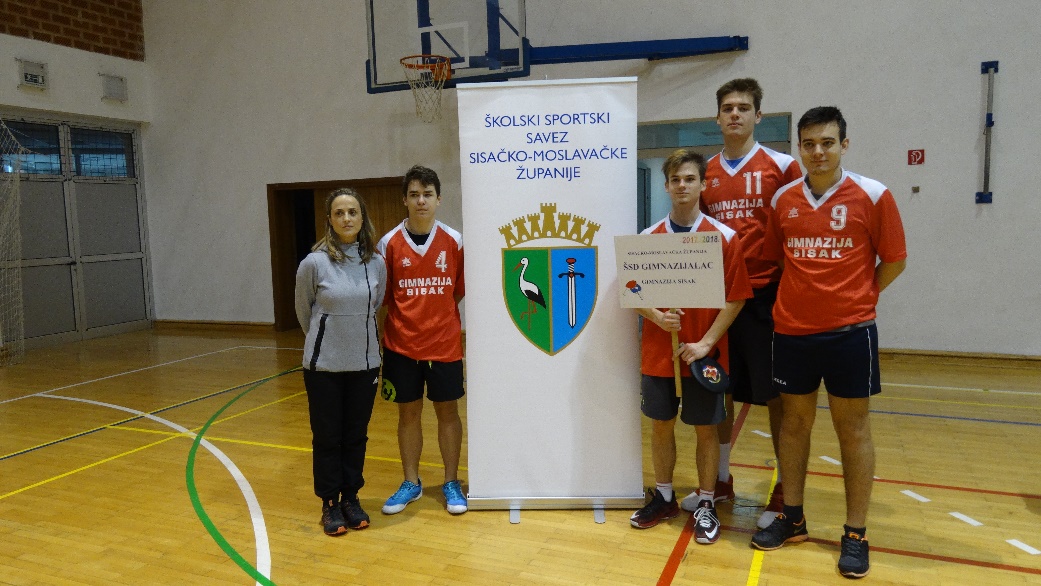 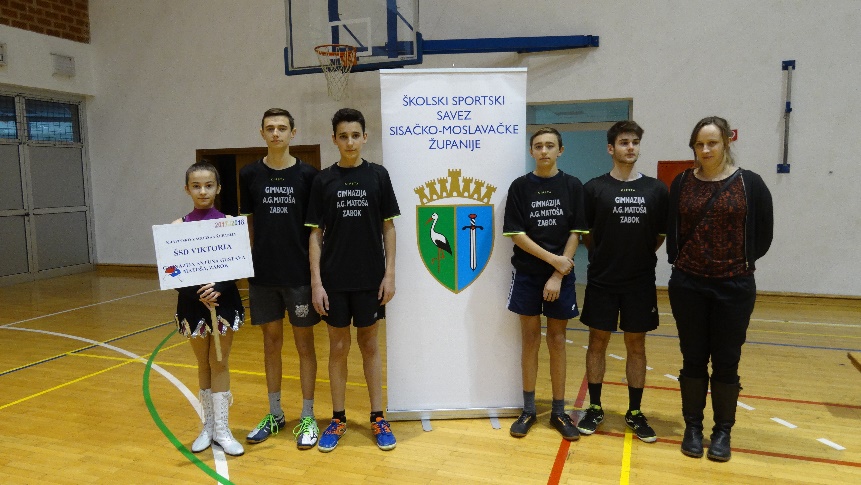 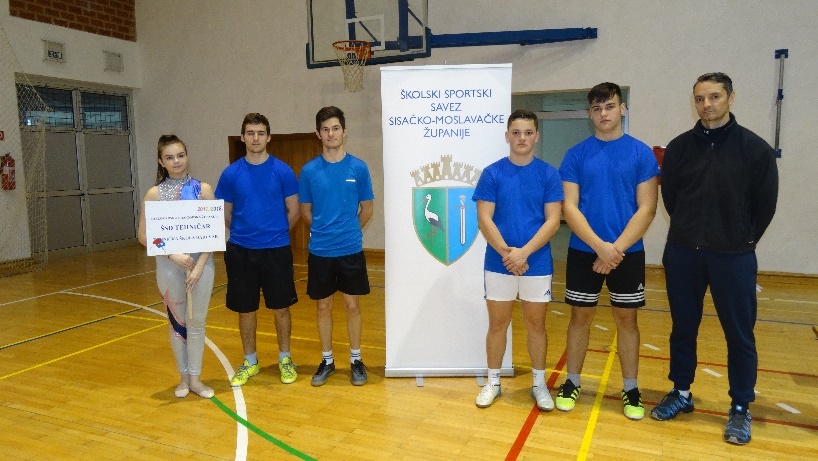 REZULTATI NATJECANJAPobjednička ekipa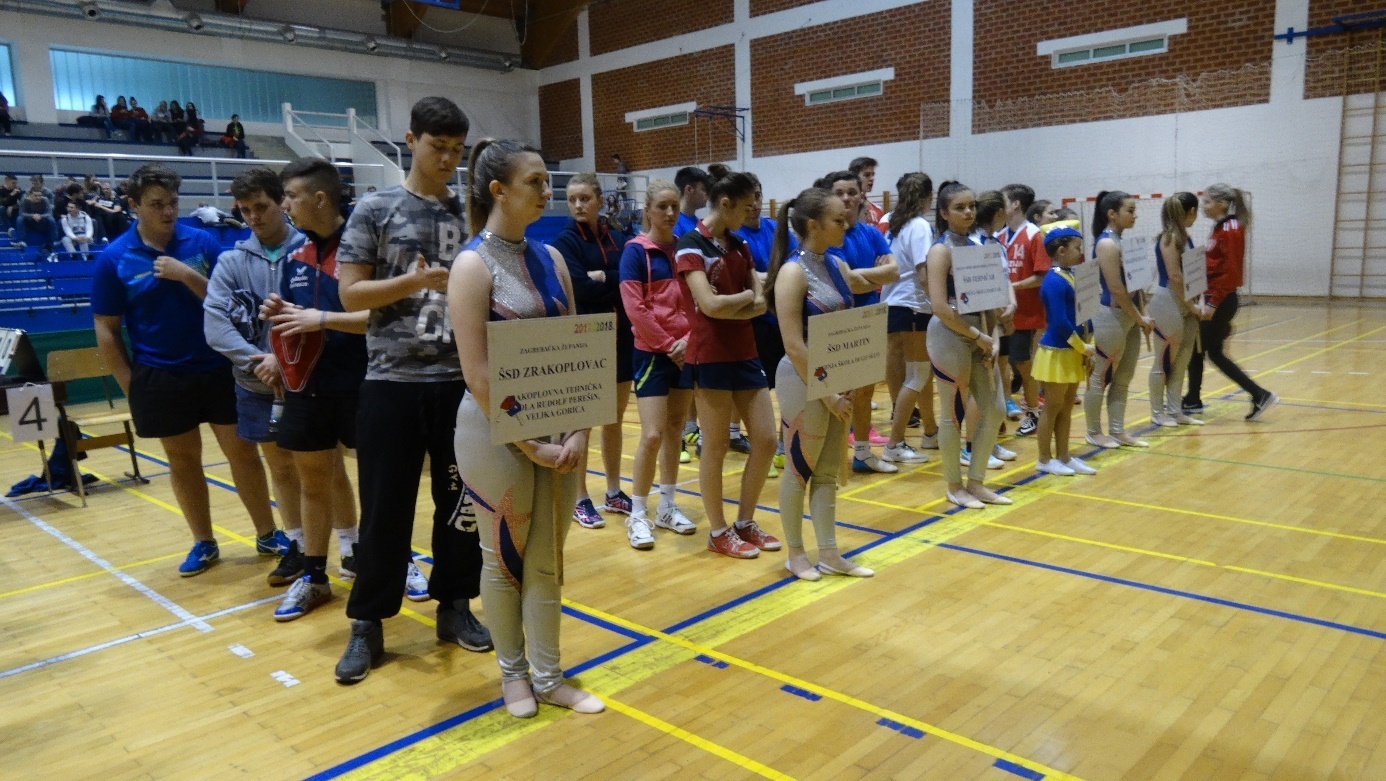 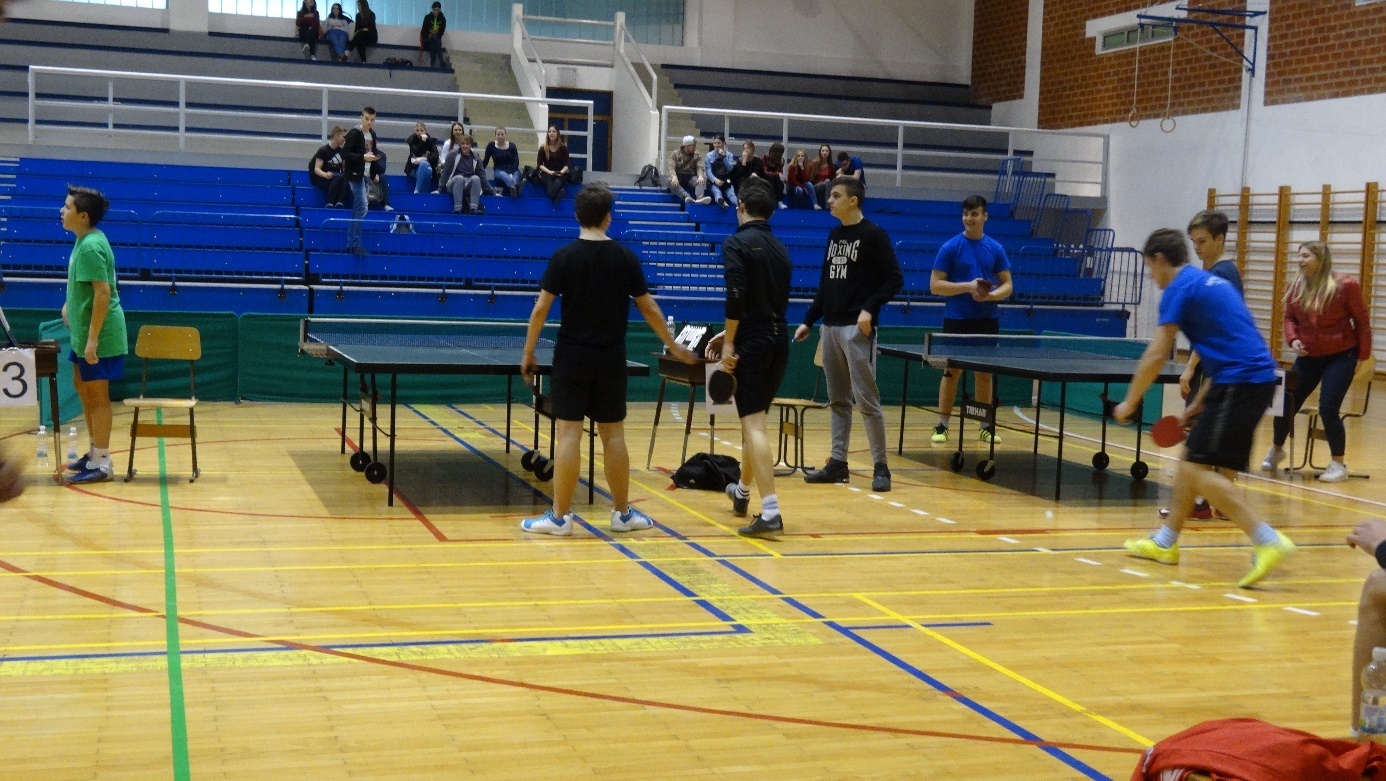 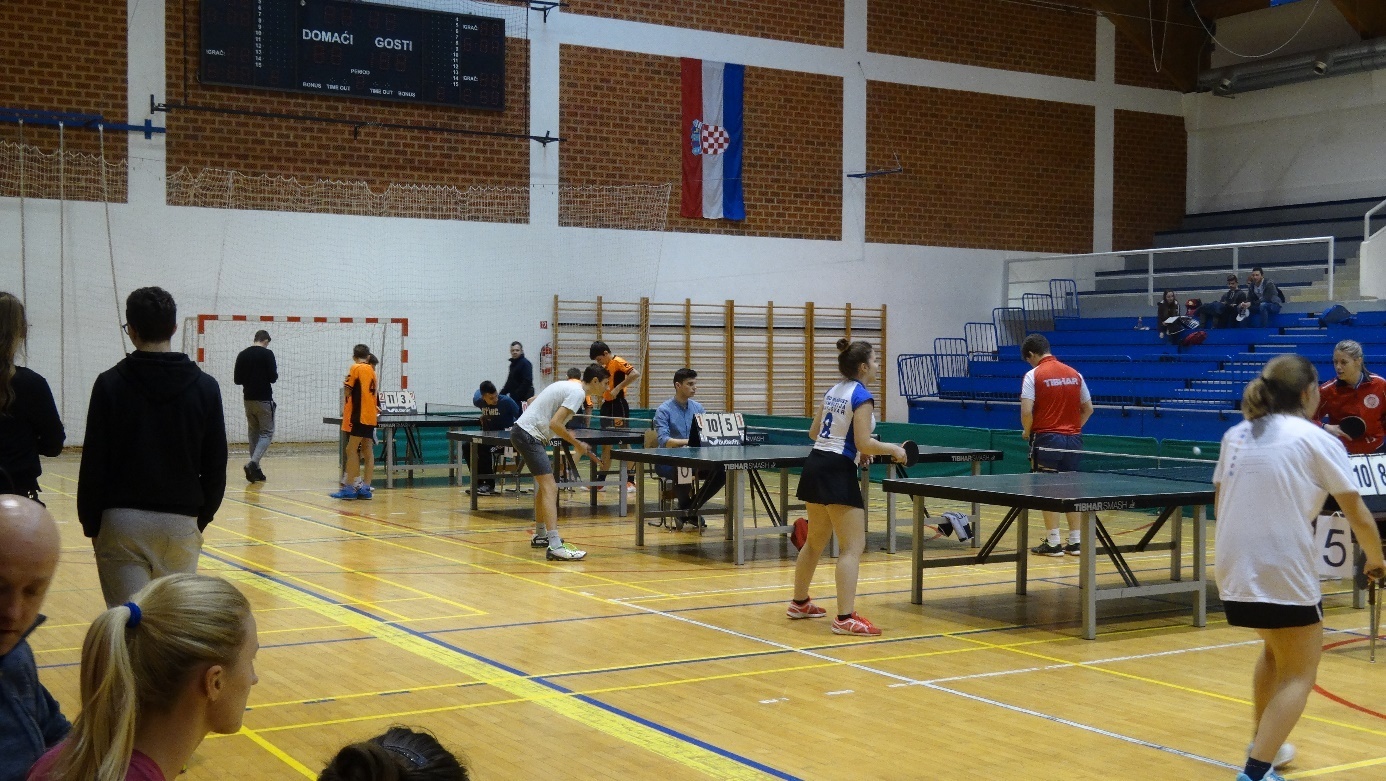 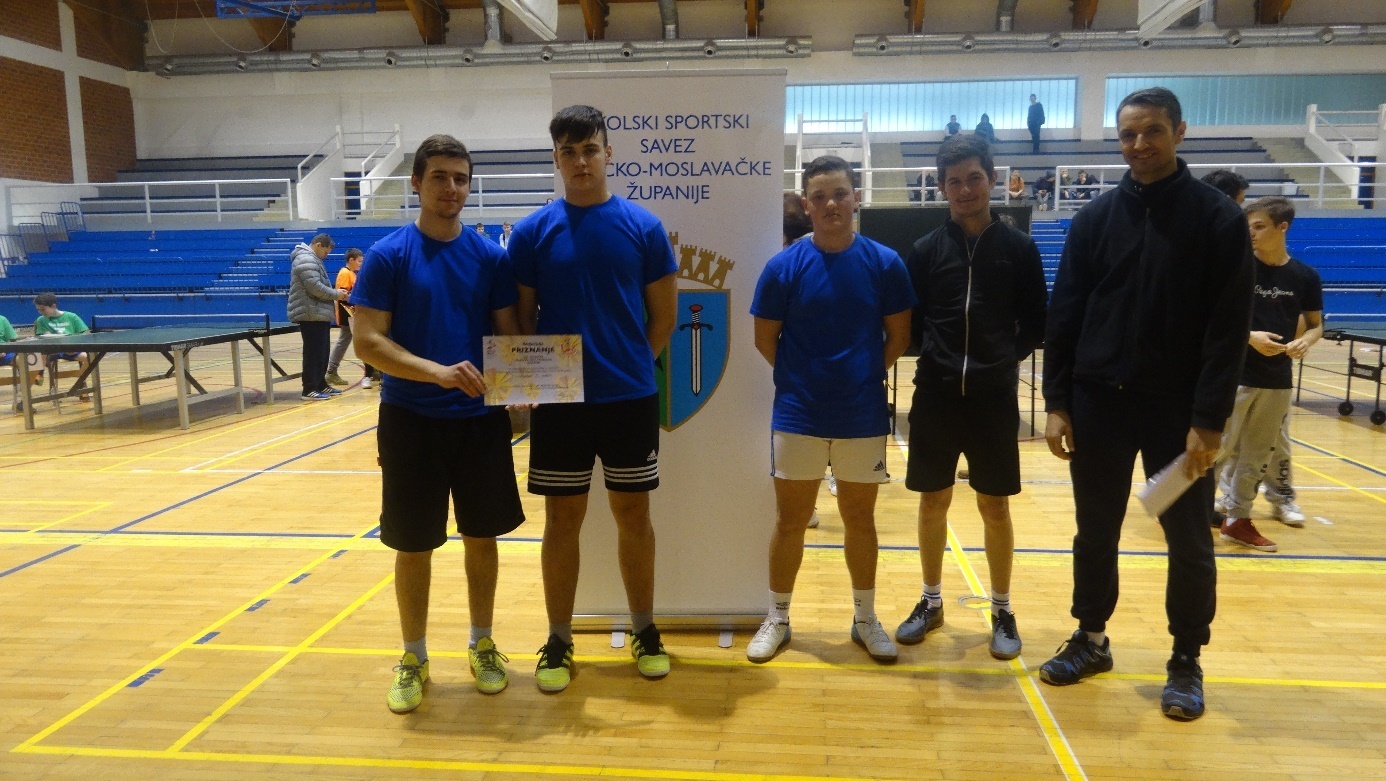 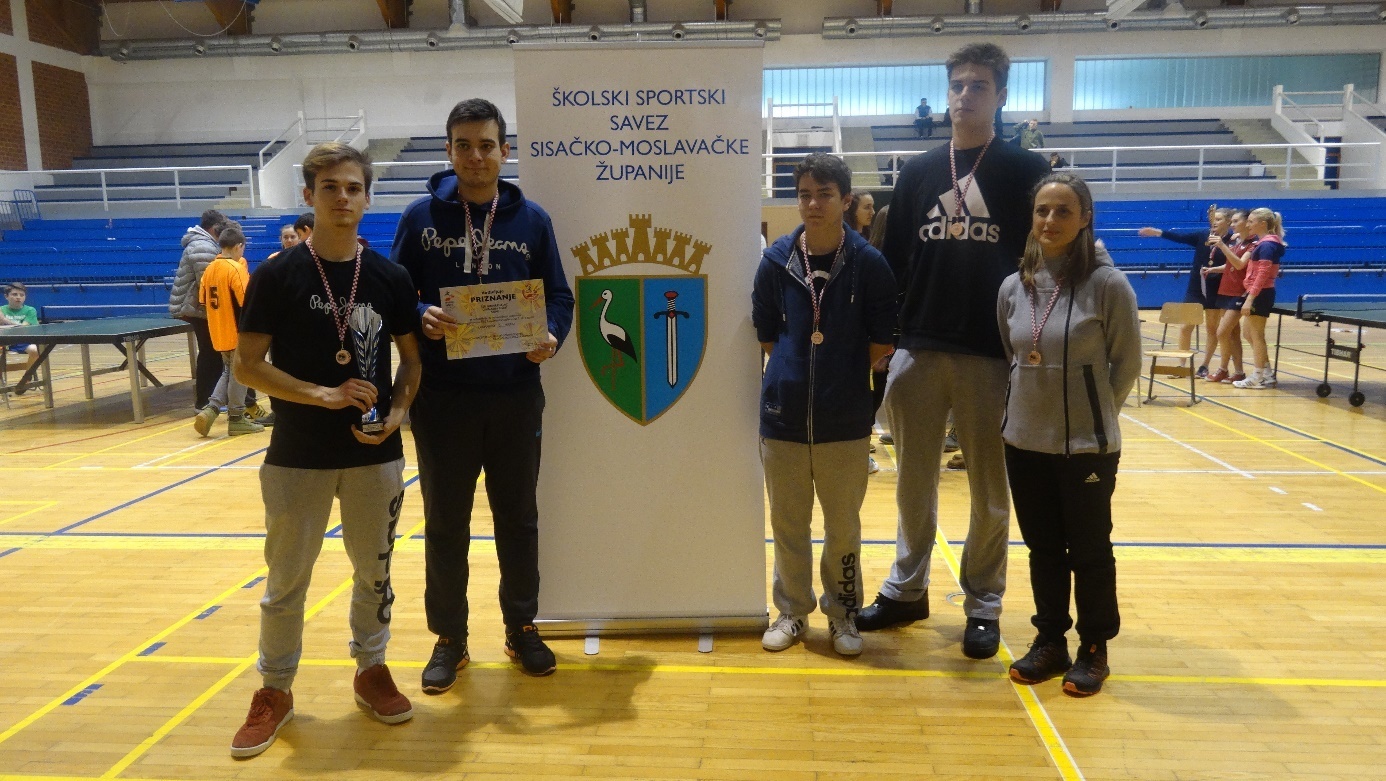 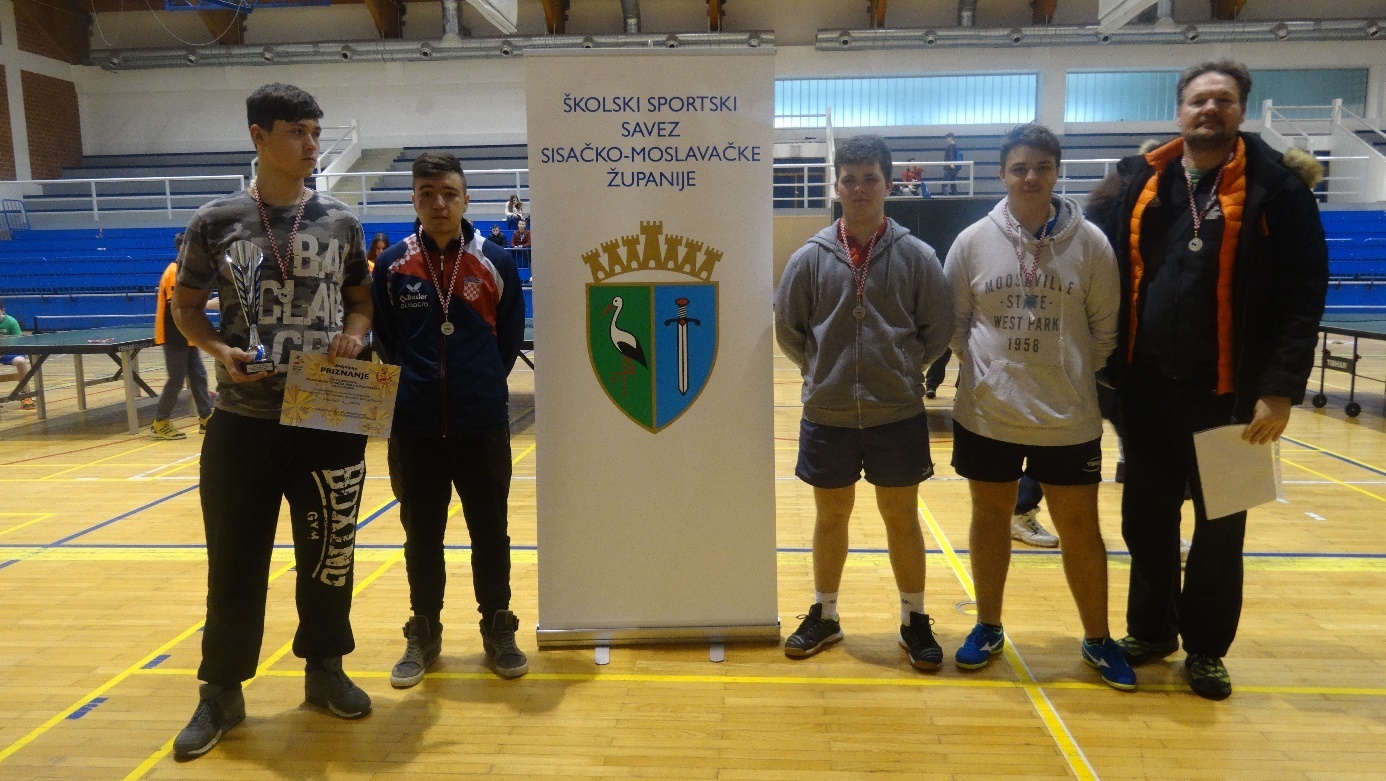 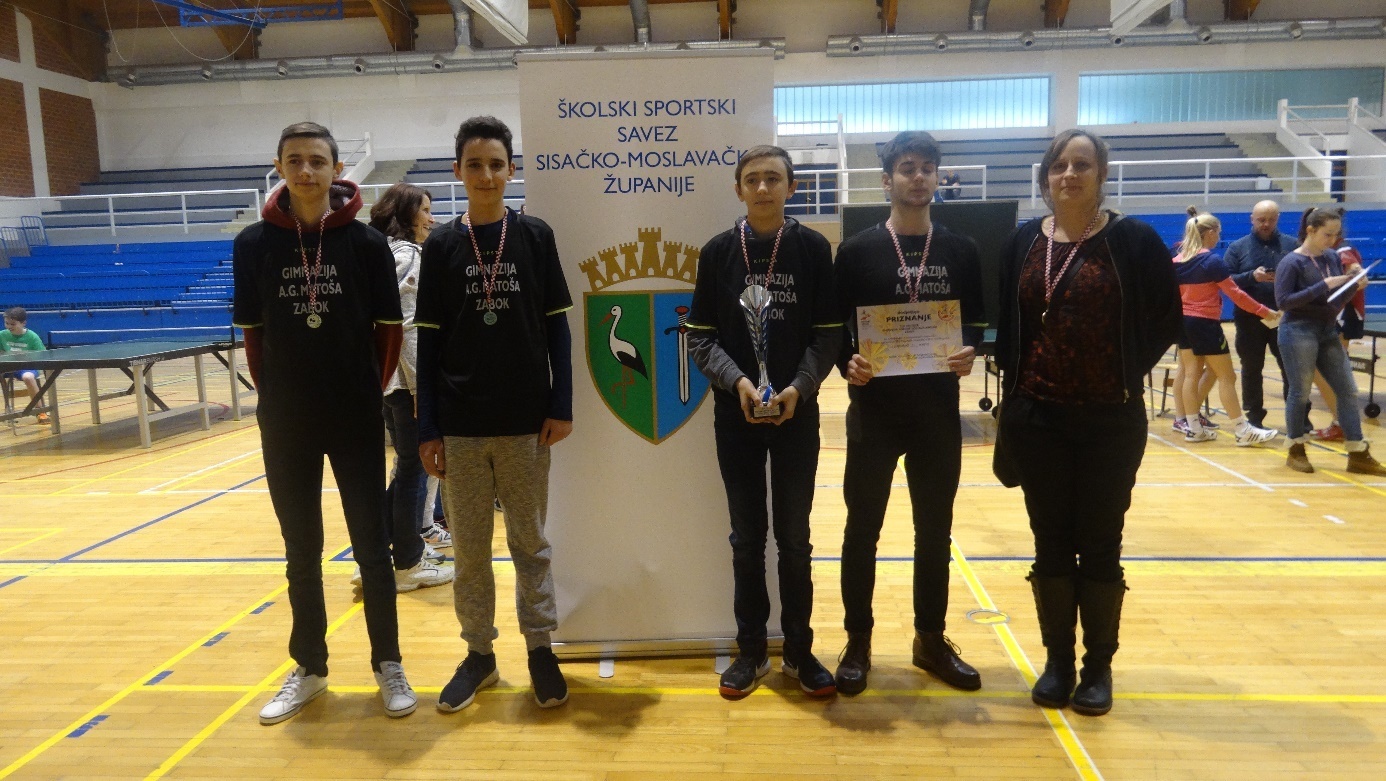 Organizator natjecanjaŠkolski sportski savez Sisačko-moslavačke županije Suprovoditelj natjecanjaSREDNJA ŠKOLA NOVSKAŽupanijaSisačko-moslavačka županijaSportSTOLNI TENISMjesto i datum održavanjaNovska, 22. 02. 2018.KonkurencijaSŠSpolMPovjerenstvo natjecanjau sastavu:Ljiljana Gavranović, Josip Šimunović, Željko Čačić, Krešimir Lušić, Duška Đonović, Petra Petrovečki Nevistić, Denis Gaborr.br.ŠKOLAŠŠDSJEDIŠTE ŠKOLE1.Zrakoplovna tehnička škola Rudolfa PerešinaZRAKOPLOVACVelika Gorica2.Gimnazija SisakGIMNAZIJALACSisak3.Tehnička škola DaruvarTEHNIČARDaruvar4.Gimnazija Antuna Gustava MatošaVICTORIAZabokŠSD ZRAKOPLOVAC, SŠ Zrakoplovna tehnička škola Rudolfa Perešina, Velika GoricaŠSD ZRAKOPLOVAC, SŠ Zrakoplovna tehnička škola Rudolfa Perešina, Velika GoricaIMEPREZIMEPatrikBrajkovićKarloRadoševićKarloJavorToninoKranjčecVoditelj/ica: Krešimir Lušić, prof.Voditelj/ica: Krešimir Lušić, prof.ŠSD GIMNAZIJALAC, Gimnazija Sisak, SisakŠSD GIMNAZIJALAC, Gimnazija Sisak, SisakIMEPREZIMEEdiAlijagićJanBastaMatijaVlahovićFran SenčarVoditelj/ica:  Duška Đonović, prof.Voditelj/ica:  Duška Đonović, prof.ŠSD VICTORIA, Gimnazija Antuna Gustava Matoša, ZabokŠSD VICTORIA, Gimnazija Antuna Gustava Matoša, ZabokIMEPREZIMEDominikArihPetarBašićLukaIvekovićDavidIvekovićVoditelj/ica: Petra Petrovečki Nevistić, prof.Voditelj/ica: Petra Petrovečki Nevistić, prof.ŠSD TEHNIČAR, Tehnička škola Daruvar, DaruvarŠSD TEHNIČAR, Tehnička škola Daruvar, DaruvarIMEPREZIMEIvanHermanMateoGrgoševićMateBarjaktarevićPetarGegićVoditelj/ica: Denis Gabor, profVoditelj/ica: Denis Gabor, profŠSD  Skupina AŠSD  Skupina B1.VICTORIA1.ZRAKOPLOVAC2.TEHNIČAR2.GIMNAZIJALACRASPORED  NATJECANJARASPORED  NATJECANJARASPORED  NATJECANJARASPORED  NATJECANJARASPORED  NATJECANJARASPORED  NATJECANJAparoviŠSDŠSDrezultatrezultatrezultatA1 – A2VICTORIATEHNIČAR  3:0B1 – B2ZRAKOPLOVACGIMNAZIJALAC3:0                                              ZAVRŠNICA                                              ZAVRŠNICA                                              ZAVRŠNICA                                              ZAVRŠNICA                                              ZAVRŠNICA                                                 3. – 4. mjesto                                                 3. – 4. mjesto                                                 3. – 4. mjesto                                                 3. – 4. mjesto                                                 3. – 4. mjestoŠSDŠSDrezultatrezultatrezultatTEHNIČARGIMNAZIJALAC0:3                                       1. – 2. mjesto                                       1. – 2. mjesto                                       1. – 2. mjesto                                       1. – 2. mjesto                                       1. – 2. mjestoŠSDŠSDrezultatrezultatrezultatVICTORIAZRAKOPLOVAC3:0POREDAKPOREDAKmjestoŠKOLA / SJEDIŠTE ŠKOLE1.Gimnazija Antuna Gustava Matoša, Zabok2.Zrakoplovna tehnička škola Rudolfa Perešina, Velika Gorica3.Gimnazija Sisak, Sisak4.Tehnička škola Daruvar, DaruvarŠSD VICTORIA, Gimnazija Antuna Gustava Matoša, ZabokŠSD VICTORIA, Gimnazija Antuna Gustava Matoša, ZabokIMEPREZIMEDominikArihPetarBašićLukaIvekovićDavidIvekovićVoditelj/ica: Petra Petrovečki Nevistić, prof.Voditelj/ica: Petra Petrovečki Nevistić, prof.